    OBECNÍ  ÚŘAD   TROUBKY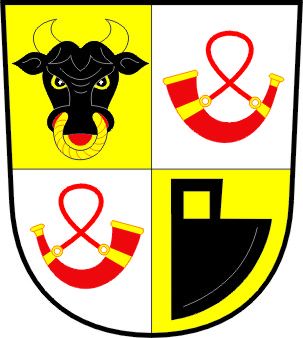 se sídlem Obecního úřadu v TroubkáchDědina 286/29, 751 02  Troubky 581 299 211   GSM: 737 260 607e-mail: podatelna@troubky.czVěc: Žádost o povolení připojení sousední nemovitosti k místní komunikaci(zřízení sjezdu, nájezdu, jeho úpravy nebo zrušení)Žadatel:Jméno a příjmení, u právnických osob jméno a příjmení statutárního zástupce a uvedení funkceBydliště/sídlo:Kontaktní telefon či e-mail:Žádá o povolení připojení nemovitosti:Uvést parcelní číslo pozemku nebo číslo popisné daného objektuK místní komunikaci v ulici:K žádosti o povolení připojení k místní komunikaci je nutné doložit:Souhlas vlastníka dotčené pozemní komunikace (u místních komunikací – Obec Troubky),Jednoduchou dokumentaci – katastrální situaci s návrhem připojení sousední nemovitosti na místní komunikaci, jednoduchý technický popis zřizovaného připojení (spádové poměry, konstrukční vrstvy, povrchová úprava apod.)Doklad o zaplacení správního poplatku dle zákona č. 634/2004 Sb. (pol. č. 36c), v platném znění, ve výši 500 Kč.